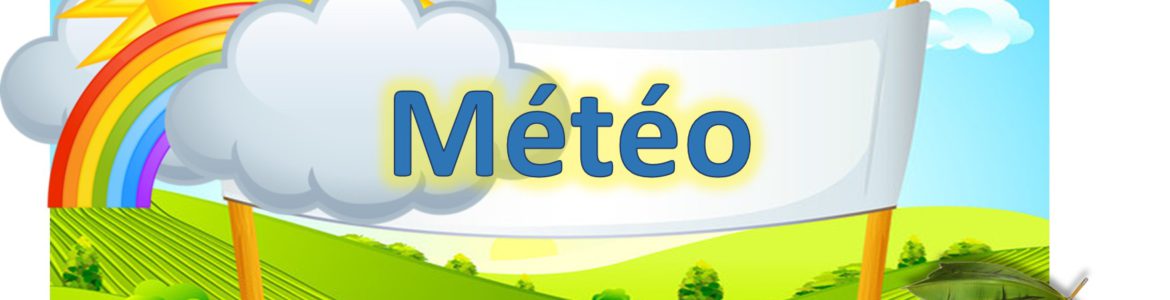 Year 6 French enrichment homeworkRecord a weather forecast (la météo) in French for five towns in France. Success criteria:Use the word “ à ” for “in”Use at least five weathers. You can also use the word “et” for “and” to add extra weathersIntroduce the weather forecast with a little jingle. You can use introductions like “Bonjour, la météo pour samedi le 15 juin”Say goodbye at the end, and don’t forget to put your name on the recording. 